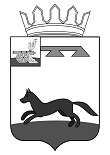 АДМИНИСТРАЦИЯ   МУНИЦИПАЛЬНОГО   ОБРАЗОВАНИЯ«ХИСЛАВИЧСКИЙ   РАЙОН» СМОЛЕНСКОЙ  ОБЛАСТИП О С Т А Н О В Л Е Н И Еот  03 февраля . № 056 Об утверждении муниципальной программы «Социальная поддержка замещающих  семей и семей с детьми,  находящихся в социально опасном положении, лиц из числа детей-сирот и детей, оставшихся без попечения родителей, проживающих на территории муниципального  образования «Хиславичский район»  Смоленской области»В целях создания благоприятных условий для каждого ребенка, воспитывающегося в кровной или замещающей семье, создания комплексной системы профилактической, коррекционной и реабилитационной работы с семьями и детьми, которые находятся в социально опасном положении, в трудной жизненной ситуации, на ранней стадии семейного неблагополучия, для предупреждения социального сиротства и семейного неблагополучия, совершенствования мер социальной поддержки выпускников детских домов, школ-интернатов, лиц из числа детей-сирот и детей, оставшихся без попечения родителей, проживающих на территории муниципального образования «Хиславичский район» Смоленской области, руководствуясь постановлением Администрации муниципального образования «Хиславичский район» Смоленской области от 31.03.2022 № 111 «Об утверждении Порядка принятии решений о разработке муниципальных программ, их формирования и реализации в муниципальном образовании «Хиславичский район» Смоленской области»,         Администрация муниципального образования «Хиславичский район» Смоленской области п о с т а н о в л я е т:Утвердить прилагаемую муниципальную программу «Социальная поддержка замещающих  семей и семей с детьми,  находящихся в социально опасном положении, лиц из числа детей-сирот и детей, оставшихся без попечения родителей, проживающих на территории муниципального  образования «Хиславичский район»  Смоленской области» в новой редакции. Признать утратившим силу:- постановление Администрации муниципального образования «Хиславичский район» Смоленской области от 18.12.2015 № 374 «Об утверждении  муниципальной  программы «Социальная поддержка замещающих  семей и семей с детьми,  находящихся в социально опасном положении, лиц из числа детей-сирот и детей, оставшихся без попечения родителей, проживающих на территории муниципального  образования «Хиславичский район»  Смоленской области»;- постановления Администрации муниципального образования «Хиславичский район» Смоленской области от 22.03.2016 № 108, от 18.07.2016 № 265, от 16.11.2016 № 455, от 16.03.2017 № 127,от 18.10.2017 № 471,от 16.11.2018 № 628, от 07.12.2018 № 684, от12.03.2019 № 81, от 10.10.2019 № 401, от 27.01.2020 № 22, от 17.09.2020 № 506, от 06.04.2021 № 151 «О внесении изменений в муниципальную программу «Социальная поддержка замещающих  семей и семей с детьми,  находящихся в социально опасном положении, лиц из числа детей-сирот и детей, оставшихся без попечения родителей, проживающих на территории муниципального  образования «Хиславичский район»  Смоленской области».3. Контроль исполнения настоящего постановления возложить на И.о. заместителя Главы муниципального образования «Хиславичский район» Смоленской области по социальным вопросам – начальника отдела образования и молодежной политики О.В. Вячистую.Глава муниципального образования «Хиславичский район» Смоленской области                                                                             А.В. ЗагребаевВизирование правового акта:ПАСПОРТМуниципальной программыПоказатели муниципальной программыСтруктура муниципальной программы* Указывается наименование показателя муниципальной программы, на достижение которого направлена задачаФинансовое обеспечение муниципальной программыПриложение к паспорту муниципальной программыСВЕДЕНИЯ о показателях муниципальной программыСведения о региональных проектахФинансирование по региональным проектам не предусмотрено.Сведения о ведомственных проектахФинансирование по ведомственным проектам не предусмотрено.Паспорта комплексов процессных мероприятий ПАСПОРТ комплекса процессных мероприятий «Социальная поддержка замещающих семей и семей с детьми, находящихся в социально опасном положении лиц из числа детей сирот и детей, оставшихся без попечения родителей»Общие положенияПоказатели реализации комплекса процессных мероприятийПАСПОРТ комплекса процессных мероприятий «Предоставление жилых помещений детям-сиротам и детям, оставшимся без попечения родителей, лицам из их числа по договорам найма специализированных жилых помещений»Общие положенияПоказатели реализации комплекса процессных мероприятийПАСПОРТ комплекса процессных мероприятий «Уплата взносов за капитальный ремонт жилых помещений предназначенных детям-сиротам и детям, оставшимся без попечения родителей, лицам из их числа»Общие положенияПоказатели реализации комплекса процессных мероприятийПАСПОРТ комплекса процессных мероприятий «Социальная поддержка детей сирот и детей, оставшихся без попечения родителей, проживающих на территории муниципального образования «Хиславичский район» Смоленской области»Общие положенияПоказатели реализации комплекса процессных мероприятийПАСПОРТ комплекса процессных мероприятий «Обеспечение, обслуживание, ремонт жилых помещений, предназначенных детям-сиротам и детям, оставшимся без попечения родителей, лицам из их числа»Общие положенияПоказатели реализации комплекса процессных мероприятийПАСПОРТ комплекса процессных мероприятий «Осуществление полномочий по опеке и попечительству»Общие положенияПоказатели реализации комплекса процессных мероприятий не предусмотрены.СВЕДЕНИЯ о финансировании структурных элементов муниципальной программыОтп. 1 экз. – в делоИсп.: Павлюченкова Е.Н.«03» февраля .Разослать: прокуратура - 1, отдел экономики-1 , финансовое управление – 1, отдел образования  - 1Визы:О.В. Вячистая______________«03» февраля .Визы:О.В. Куцабина______________«03» февраля .Визы:Н.И. Калистратова______________«03» февраля .Визы:Т.В. Ущеко______________«03» февраля .Утверждена  Постановлением Администрации муниципального образования «Хиславичский район» Смоленской области от 03.02.2023 № 056 Наименование  муниципальной программы              «Социальная поддержка замещающих  семей и семей с детьми,  находящихся в социально опасном положении, лиц из числа детей-сирот и детей, оставшихся без попечения родителей, проживающих на территории муниципального  образования «Хиславичский район» Смоленской области» (далее – Программа) Ответственный исполнитель муниципальной программыОтдел образования и молодежной политики  Администрации муниципального образования «Хиславичский  район» Смоленской областиИ.о. заместителя Главы муниципального образования «Хиславичский район» Смоленской области по социальным вопросам – начальника Отдела образования и молодежной политики Вячистая Ольга ВладимировнаПериод реализации муниципальной программыэтап I: 2016-2021годы.этап II: 2022-2025 годыЦели муниципальной программы             - создание комплексной системы профилактической, коррекционной и реабилитационной работы с семьями и детьми, которые находятся в социально опасном положении, в трудной жизненной ситуации, на ранней стадии семейного неблагополучия, для предупреждения социального сиротства и семейного неблагополучия, профилактика жестокого обращения с детьми;- создание благополучных условий для каждого ребенка, воспитывающего в кровной или замещающей семье, в соответствии с его индивидуальными потребностями и особенностями развития;- совершенствование мер социальной поддержки выпускников детских домов, школ интернат, лиц из числа детей-сирот и детей, оставшихся без попечения родителей;- развитие и поддержка семейных форм устройства детей-сирот и детей, оставшихся без попечения родителей, семейное устройство детей-сирот и детей, оставшихся без попечения родителей.Объемы финансового обеспечения за весь период реализации (по годам реализации и в разрезе источников финансирования на очередной финансовый год и первый, второй годы планового периода)Общий объем бюджетных ассигнований бюджета муниципального образования «Хиславичский район» Смоленской области на реализацию муниципальной программы составляет 85020,3 тыс. рублей, в том числе по годам: 2016-2022 годы– 50785,0 тыс. рублей; 2023 год  – 11564,7 тыс. рублей, в том числе: 0,00 тыс. руб. - средства федерального бюджета; 11264,7 тыс. руб. - средства областного бюджета;300,00 тыс. руб. -  средства районного бюджета.2024 год  – 11314,7 тыс. рублей, в том числе: 0,00 тыс. руб. - средства федерального бюджета; 11314,7 тыс. руб. - средства областного бюджета;0,00 тыс. руб. -  средства районного бюджета.2025 год  – 11355,9 тыс. рублей, в том числе: 0,00 тыс. руб. - средства федерального бюджета; 11355,9 тыс. руб. - средства областного бюджета;0,00 тыс. руб. -  средства районного бюджета.Влияние на достижение целей государственных программ Российской Федерации Связь с государственными программами Российской Федерации не предусмотрена№ п/пНаименование показателяЕдиница измеренияБазовое значение показателя2022 годБазовое значение показателя (в году, предшествующем очередному финансовому году)Базовое значение показателя (в году, предшествующем очередному финансовому году)Базовое значение показателя (в году, предшествующем очередному финансовому году)№ п/пНаименование показателяЕдиница измеренияБазовое значение показателя2022 год2023 год2024 год2025 год12345671.Увеличение выпускников интернатных учреждений чел.01232.Увеличение выпускников 9 и 11 классов, проживающим в семьях опекунов и приемных родителейчел.23453Увеличение первоклассников,  проживающим в семьях опекунов и приемных родителейчел.56784Увеличение численности детей-сирот и детей, оставшихся без попечения родителей, передаваемых на воспитание в замещаемые семьичел.34565Сокращение числа детей, оставшихся без попечения родителейчел.212019186Увеличение детей-сирот и детей, оставшихся без попечения родителей обеспеченных жилыми помещениямичел.789107Увеличение детей-сирот и детей, оставшихся без попечения родителей переданных на воспитание в приемные семьичел.121314158Увеличение приемных родителей, принявших в свои семьи детей-сирот и детей, оставшихся без попечения родителейчел.121314159Увеличение детей-сирот и детей, оставшихся без попечения родителей, находящихся под опекой (попечительством)чел.910111210Увеличение жилых помещений предоставленных детям-сиротам и детям, оставшимся без попечения родителейед.78910№ п/пЗадача структурного элементаКраткое описание ожидаемых эффектов от реализации задачи структурного элементаСвязь с показателями*12341. Региональный проект 1. Региональный проект 1. Региональный проект 1. Региональный проект Участие в региональных проектах не предусмотреноУчастие в региональных проектах не предусмотреноУчастие в региональных проектах не предусмотреноУчастие в региональных проектах не предусмотрено2. Ведомственный проект2. Ведомственный проект2. Ведомственный проект2. Ведомственный проектУчастие в ведомственных проектах не предусмотреноУчастие в ведомственных проектах не предусмотреноУчастие в ведомственных проектах не предусмотреноУчастие в ведомственных проектах не предусмотрено3. Комплекс процессных мероприятий «Социальная поддержка замещающих семей и семей с детьми, находящихся в социально опасном положении лиц из числа детей сирот и детей, оставшихся без попечения родителей»3. Комплекс процессных мероприятий «Социальная поддержка замещающих семей и семей с детьми, находящихся в социально опасном положении лиц из числа детей сирот и детей, оставшихся без попечения родителей»3. Комплекс процессных мероприятий «Социальная поддержка замещающих семей и семей с детьми, находящихся в социально опасном положении лиц из числа детей сирот и детей, оставшихся без попечения родителей»3. Комплекс процессных мероприятий «Социальная поддержка замещающих семей и семей с детьми, находящихся в социально опасном положении лиц из числа детей сирот и детей, оставшихся без попечения родителей»И.о. заместителя Главы муниципального образования «Хиславичский район» Смоленской области по социальным вопросам – начальника Отдела образования и молодежной политики Вячистая Ольга ВладимировнаИ.о. заместителя Главы муниципального образования «Хиславичский район» Смоленской области по социальным вопросам – начальника Отдела образования и молодежной политики Вячистая Ольга ВладимировнаИ.о. заместителя Главы муниципального образования «Хиславичский район» Смоленской области по социальным вопросам – начальника Отдела образования и молодежной политики Вячистая Ольга ВладимировнаИ.о. заместителя Главы муниципального образования «Хиславичский район» Смоленской области по социальным вопросам – начальника Отдела образования и молодежной политики Вячистая Ольга Владимировна3.1.Организация поездки на областной бал выпускников для детей-сирот и детей, оставшихся без попечения родителейСоциальная поддержка детей-сирот и детей, оставшихся без попечения родителейУвеличение выпускников интернатных учреждений3.2.Приобретение памятных подарков выпускникам 9 и 11 классов проживающим в семьях опекунов и приемных родителейСоциальная поддержка детей-сирот и детей, оставшихся без попечения родителейУвеличение выпускников 9 и 11 классов, проживающим в семьях опекунов и приемных родителей3.3.Приобретение подарков первоклассникам проживающих в семьях опекунов и приемных родителей и неблагополучных семьяхСоциальная поддержка детей-сирот и детей, оставшихся без попечения родителей и детей из семей, состоящих на учете в районном банке данных по семьям, находящимся в социально-опасном положенииУвеличение первоклассников,  проживающим в семьях опекунов и приемных родителей3.4.Участие в областном «Дне опекуна»Организация разнообразных форм досуга и отдыхаУвеличение численности детей-сирот и детей, оставшихся без попечения родителей, передаваемых на воспитание в замещаемые семьи3.5.Приобретение новогодних подарков и организация поездки на областную новогоднюю елку для детей сирот и детей, оставшихся без попечения родителей, а также детей проживающих в семьях опекунов и приемных родителейСоциальная поддержка детей-сирот и детей, оставшихся без попечения родителей Сокращение числа детей, оставшихся без попечения родителей4. Комплекс процессных мероприятий «Предоставление жилых помещений детям-сиротам и детям, оставшимся без попечения родителей, лицам из их числа по договорам найма специализированных жилых помещений»4. Комплекс процессных мероприятий «Предоставление жилых помещений детям-сиротам и детям, оставшимся без попечения родителей, лицам из их числа по договорам найма специализированных жилых помещений»4. Комплекс процессных мероприятий «Предоставление жилых помещений детям-сиротам и детям, оставшимся без попечения родителей, лицам из их числа по договорам найма специализированных жилых помещений»4. Комплекс процессных мероприятий «Предоставление жилых помещений детям-сиротам и детям, оставшимся без попечения родителей, лицам из их числа по договорам найма специализированных жилых помещений»И.о. заместителя Главы муниципального образования «Хиславичский район» Смоленской области по социальным вопросам – начальника Отдела образования и молодежной политики Вячистая Ольга ВладимировнаИ.о. заместителя Главы муниципального образования «Хиславичский район» Смоленской области по социальным вопросам – начальника Отдела образования и молодежной политики Вячистая Ольга ВладимировнаИ.о. заместителя Главы муниципального образования «Хиславичский район» Смоленской области по социальным вопросам – начальника Отдела образования и молодежной политики Вячистая Ольга ВладимировнаИ.о. заместителя Главы муниципального образования «Хиславичский район» Смоленской области по социальным вопросам – начальника Отдела образования и молодежной политики Вячистая Ольга Владимировна4.1.Расходы по предоставлению жилых помещений детям-сиротам и детям, оставшимся без попечения родителей, лицам из их числаЗащита жилищных прав детей-сирот и детей, оставшихся без попечения родителей, лиц из их числаУвеличение детей-сирот и детей, оставшихся без попечения родителей обеспеченных жилыми помещениями5. Комплекс процессных мероприятий «Уплата взносов за капитальный ремонт жилых помещений предназначенных детям-сиротам и детям, оставшимся без попечения родителей, лицам из их числа»5. Комплекс процессных мероприятий «Уплата взносов за капитальный ремонт жилых помещений предназначенных детям-сиротам и детям, оставшимся без попечения родителей, лицам из их числа»5. Комплекс процессных мероприятий «Уплата взносов за капитальный ремонт жилых помещений предназначенных детям-сиротам и детям, оставшимся без попечения родителей, лицам из их числа»5. Комплекс процессных мероприятий «Уплата взносов за капитальный ремонт жилых помещений предназначенных детям-сиротам и детям, оставшимся без попечения родителей, лицам из их числа»И.о. заместителя Главы муниципального образования «Хиславичский район» Смоленской области по социальным вопросам – начальника Отдела образования и молодежной политики Вячистая Ольга ВладимировнаИ.о. заместителя Главы муниципального образования «Хиславичский район» Смоленской области по социальным вопросам – начальника Отдела образования и молодежной политики Вячистая Ольга ВладимировнаИ.о. заместителя Главы муниципального образования «Хиславичский район» Смоленской области по социальным вопросам – начальника Отдела образования и молодежной политики Вячистая Ольга ВладимировнаИ.о. заместителя Главы муниципального образования «Хиславичский район» Смоленской области по социальным вопросам – начальника Отдела образования и молодежной политики Вячистая Ольга Владимировна5.1Уплата взносов за капитальный ремонт жилых помещений, предназначенных детям-сиротам и детям, оставшимся без попечения родителей, лицам из их числа Защита жилищных прав детей-сирот и детей, оставшихся без попечения родителей, лиц из их числаУвеличение жилых помещений предоставленных детям-сиротам и детям, оставшимся без попечения родителей6. Комплекс процессных мероприятий «Социальная поддержка детей сирот и детей, оставшихся без попечения родителей, проживающих на территории муниципального образования «Хиславичский район» Смоленской области»6. Комплекс процессных мероприятий «Социальная поддержка детей сирот и детей, оставшихся без попечения родителей, проживающих на территории муниципального образования «Хиславичский район» Смоленской области»6. Комплекс процессных мероприятий «Социальная поддержка детей сирот и детей, оставшихся без попечения родителей, проживающих на территории муниципального образования «Хиславичский район» Смоленской области»6. Комплекс процессных мероприятий «Социальная поддержка детей сирот и детей, оставшихся без попечения родителей, проживающих на территории муниципального образования «Хиславичский район» Смоленской области»И.о. заместителя Главы муниципального образования «Хиславичский район» Смоленской области по социальным вопросам – начальника Отдела образования и молодежной политики Вячистая Ольга ВладимировнаИ.о. заместителя Главы муниципального образования «Хиславичский район» Смоленской области по социальным вопросам – начальника Отдела образования и молодежной политики Вячистая Ольга ВладимировнаИ.о. заместителя Главы муниципального образования «Хиславичский район» Смоленской области по социальным вопросам – начальника Отдела образования и молодежной политики Вячистая Ольга ВладимировнаИ.о. заместителя Главы муниципального образования «Хиславичский район» Смоленской области по социальным вопросам – начальника Отдела образования и молодежной политики Вячистая Ольга Владимировна6.1.Выплата денежных средств на содержание ребенка, переданного на воспитание в приемную семьюСоциальная поддержка замещающий семейУвеличение детей-сирот и детей, оставшихся без попечения родителей переданных на воспитание в приемные семьи6.2.Выплата вознаграждения, причитающегося приемным родителямСоциальная поддержка замещающий семейУвеличение приемных родителей, принявших в свои семьи детей-сирот и детей, оставшихся без попечения родителей6.3.Выплата ежемесячных денежных средств на содержание ребенка, находящегося под опекой (попечительством)Социальная поддержка замещающий семейУвеличение детей-сирот и детей, оставшихся без попечения родителей, находящихся под опекой (попечительством)7. Комплекс процессных мероприятий «Обеспечение, обслуживание, ремонт жилых помещений, предназначенных детям-сиротам и детям, оставшимся без попечения родителей, лицам из их числа»7. Комплекс процессных мероприятий «Обеспечение, обслуживание, ремонт жилых помещений, предназначенных детям-сиротам и детям, оставшимся без попечения родителей, лицам из их числа»7. Комплекс процессных мероприятий «Обеспечение, обслуживание, ремонт жилых помещений, предназначенных детям-сиротам и детям, оставшимся без попечения родителей, лицам из их числа»7. Комплекс процессных мероприятий «Обеспечение, обслуживание, ремонт жилых помещений, предназначенных детям-сиротам и детям, оставшимся без попечения родителей, лицам из их числа»И.о. заместителя Главы муниципального образования «Хиславичский район» Смоленской области по социальным вопросам – начальника Отдела образования и молодежной политики Вячистая Ольга ВладимировнаИ.о. заместителя Главы муниципального образования «Хиславичский район» Смоленской области по социальным вопросам – начальника Отдела образования и молодежной политики Вячистая Ольга ВладимировнаИ.о. заместителя Главы муниципального образования «Хиславичский район» Смоленской области по социальным вопросам – начальника Отдела образования и молодежной политики Вячистая Ольга ВладимировнаИ.о. заместителя Главы муниципального образования «Хиславичский район» Смоленской области по социальным вопросам – начальника Отдела образования и молодежной политики Вячистая Ольга Владимировна7.1.Расходы на обеспечение, обслуживание, ремонт жилых помещений, предназначенных детям-сиротам и детям, оставшимся без попечения родителей, лицам из их числаЗащита жилищных прав детей-сирот и детей, оставшихся без попечения родителей, лиц из их числаУвеличение жилых помещений предоставленных детям-сиротам и детям, оставшимся без попечения родителей8. Комплекс процессных мероприятий «Осуществление полномочий по опеке и попечительству»8. Комплекс процессных мероприятий «Осуществление полномочий по опеке и попечительству»8. Комплекс процессных мероприятий «Осуществление полномочий по опеке и попечительству»8. Комплекс процессных мероприятий «Осуществление полномочий по опеке и попечительству»И.о. заместителя Главы муниципального образования «Хиславичский район» Смоленской области по социальным вопросам – начальника Отдела образования и молодежной политики Вячистая Ольга ВладимировнаИ.о. заместителя Главы муниципального образования «Хиславичский район» Смоленской области по социальным вопросам – начальника Отдела образования и молодежной политики Вячистая Ольга ВладимировнаИ.о. заместителя Главы муниципального образования «Хиславичский район» Смоленской области по социальным вопросам – начальника Отдела образования и молодежной политики Вячистая Ольга ВладимировнаИ.о. заместителя Главы муниципального образования «Хиславичский район» Смоленской области по социальным вопросам – начальника Отдела образования и молодежной политики Вячистая Ольга Владимировна8.1.Содержание Сектора по опеке и попечительству Отдела образования и молодежной политики Администрации муниципального образования «Хиславичский район» Смоленской области Содержание сектора по опеке и попечительствуНе имеетсяИсточник финансового обеспеченияОбъем финансового обеспечения по годам реализации (тыс.руб.)Объем финансового обеспечения по годам реализации (тыс.руб.)Объем финансового обеспечения по годам реализации (тыс.руб.)Объем финансового обеспечения по годам реализации (тыс.руб.)Источник финансового обеспечениявсего2023 год2024 год2025 год12345В целом по муниципальной программе, в том числе:34235,311564,711314,711355,9федеральный бюджет0,00,00,00,0областной бюджет33935,311264,711314,711355,9районный бюджет 300,0300,00,00,0№ п/пНаименование показателяМетодика расчета показателя или источник получения информации о значении показателя (наименование формы статистического наблюдения, реквизиты документа об утверждении методики и т.д.)1231.Увеличение выпускников интернатных учреждений Данные Отдела образования и молодежной политики Администрации муниципального образования «Хиславичский район» Смоленской области2.Увеличение выпускников 9 и 11 классов, проживающим в семьях опекунов и приемных родителейДанные Отдела образования и молодежной политики Администрации муниципального образования «Хиславичский район» Смоленской области3.Увеличение первоклассников,  проживающим в семьях опекунов и приемных родителейДанные Отдела образования и молодежной политики Администрации муниципального образования «Хиславичский район» Смоленской области4.Увеличение численности детей-сирот и детей, оставшихся без попечения родителей, передаваемых на воспитание в замещаемые семьиСведения о выявлении и устройстве детей-сирот и детей, оставшихся без попечения родителей (Форма № 103-рик)5.Сокращение числа детей, оставшихся без попечения родителейСведения о выявлении и устройстве детей-сирот и детей, оставшихся без попечения родителей (Форма № 103-рик)6.Увеличение детей-сирот и детей, оставшихся без попечения родителей обеспеченных жилыми помещениямиСведения о предоставлении граждан жилых помещений (Форма 4-жилфонд)7.Увеличение детей-сирот и детей, оставшихся без попечения родителей переданных на воспитание в приемные семьиСведения о выявлении и устройстве детей-сирот и детей, оставшихся без попечения родителей (Форма № 103-рик)8.Увеличение приемных родителей, принявших в свои семьи детей-сирот и детей, оставшихся без попечения родителейСведения о выявлении и устройстве детей-сирот и детей, оставшихся без попечения родителей (Форма № 103-рик)9.Увеличение детей-сирот и детей, оставшихся без попечения родителей, находящихся под опекой (попечительством)Сведения о выявлении и устройстве детей-сирот и детей, оставшихся без попечения родителей (Форма № 103-рик)10.Увеличение жилых помещений предоставленных детям-сиротам и детям, оставшимся без попечения родителейСведения о предоставлении граждан жилых помещений (Форма 4-жилфонд)Ответственный за выполнение комплекса процессных мероприятийИ.о. заместителя Главы муниципального образования «Хиславичский район» Смоленской области по социальным вопросам – начальника Отдела образования и молодежной политики Вячистая Ольга ВладимировнаСвязь с муниципальной программойСоциальная поддержка замещающих  семей и семей с детьми,  находящихся в социально опасном положении, лиц из числа детей-сирот и детей, оставшихся без попечения родителей, проживающих на территории муниципального  образования «Хиславичский район»  Смоленской области№ п/пНаименование показателя реализацииЕдиница измеренияБазовое значение показателя реализации (2022 год)Планируемое значение показателя реализации на очередной финансовый год и плановый периодПланируемое значение показателя реализации на очередной финансовый год и плановый периодПланируемое значение показателя реализации на очередной финансовый год и плановый период№ п/пНаименование показателя реализацииЕдиница измеренияБазовое значение показателя реализации (2022 год)2023 год2024 год2025 год12345671.Увеличение выпускников интернатных учреждений чел.01232.Увеличение выпускников 9 и 11 классов, проживающим в семьях опекунов и приемных родителейчел.23453.Увеличение первоклассников,  проживающим в семьях опекунов и приемных родителейчел.56784.Увеличение численности детей-сирот и детей, оставшихся без попечения родителей, передаваемых на воспитание в замещаемые семьичел.34565.Сокращение числа детей, оставшихся без попечения родителей.чел.21201918Ответственный за выполнение комплекса процессных мероприятийИ.о. заместителя Главы муниципального образования «Хиславичский район» Смоленской области по социальным вопросам – начальника Отдела образования и молодежной политики Вячистая Ольга ВладимировнаСвязь с муниципальной программойСоциальная поддержка замещающих  семей и семей с детьми,  находящихся в социально опасном положении, лиц из числа детей-сирот и детей, оставшихся без попечения родителей, проживающих на территории муниципального  образования «Хиславичский район»  Смоленской области№ п/пНаименование показателя реализацииЕдиница измеренияБазовое значение показателя реализации (2022 год)Планируемое значение показателя реализации на очередной финансовый год и плановый периодПланируемое значение показателя реализации на очередной финансовый год и плановый периодПланируемое значение показателя реализации на очередной финансовый год и плановый период№ п/пНаименование показателя реализацииЕдиница измеренияБазовое значение показателя реализации (2022 год)2023 год2024 год2025 год12345671.Увеличение детей-сирот и детей, оставшихся без попечения родителей обеспеченных жилыми помещениямичел.78910Ответственный за выполнение комплекса процессных мероприятийИ.о. заместителя Главы муниципального образования «Хиславичский район» Смоленской области по социальным вопросам – начальника Отдела образования и молодежной политики Вячистая Ольга ВладимировнаСвязь с муниципальной программойСоциальная поддержка замещающих  семей и семей с детьми,  находящихся в социально опасном положении, лиц из числа детей-сирот и детей, оставшихся без попечения родителей, проживающих на территории муниципального  образования «Хиславичский район»  Смоленской области№ п/пНаименование показателя реализацииЕдиница измеренияБазовое значение показателя реализации (2022 год)Планируемое значение показателя реализации на очередной финансовый год и плановый периодПланируемое значение показателя реализации на очередной финансовый год и плановый периодПланируемое значение показателя реализации на очередной финансовый год и плановый период№ п/пНаименование показателя реализацииЕдиница измеренияБазовое значение показателя реализации (2022 год)2023 год2024 год2025 год12345671.Увеличение жилых помещений предоставленных детям-сиротам и детям, оставшимся без попечения родителейед.78910Ответственный за выполнение комплекса процессных мероприятийИ.о. заместителя Главы муниципального образования «Хиславичский район» Смоленской области по социальным вопросам – начальника Отдела образования и молодежной политики Вячистая Ольга ВладимировнаСвязь с муниципальной программойСоциальная поддержка замещающих  семей и семей с детьми,  находящихся в социально опасном положении, лиц из числа детей-сирот и детей, оставшихся без попечения родителей, проживающих на территории муниципального  образования «Хиславичский район»  Смоленской области№ п/пНаименование показателя реализацииЕдиница измеренияБазовое значение показателя реализации (2022 год)Планируемое значение показателя реализации на очередной финансовый год и плановый периодПланируемое значение показателя реализации на очередной финансовый год и плановый периодПланируемое значение показателя реализации на очередной финансовый год и плановый период№ п/пНаименование показателя реализацииЕдиница измеренияБазовое значение показателя реализации (2022 год)2023 год2024 год2025 год12345671.Увеличение детей-сирот и детей, оставшихся без попечения родителей переданных на воспитание в приемные семьичел.121314152.Увеличение приемных родителей, принявших в свои семьи детей-сирот и детей, оставшихся без попечения родителейчел.121314153.Увеличение детей-сирот и детей, оставшихся без попечения родителей, находящихся под опекой (попечительством)чел.9101112Ответственный за выполнение комплекса процессных мероприятийИ.о. заместителя Главы муниципального образования «Хиславичский район» Смоленской области по социальным вопросам – начальника Отдела образования и молодежной политики Вячистая Ольга ВладимировнаСвязь с муниципальной программойСоциальная поддержка замещающих  семей и семей с детьми,  находящихся в социально опасном положении, лиц из числа детей-сирот и детей, оставшихся без попечения родителей, проживающих на территории муниципального  образования «Хиславичский район»  Смоленской области№ п/пНаименование показателя реализацииЕдиница измеренияБазовое значение показателя реализации (2022 год)Планируемое значение показателя реализации на очередной финансовый год и плановый периодПланируемое значение показателя реализации на очередной финансовый год и плановый периодПланируемое значение показателя реализации на очередной финансовый год и плановый период№ п/пНаименование показателя реализацииЕдиница измеренияБазовое значение показателя реализации (2022 год)2023 год2024 год2025 год12345671.Увеличение жилых помещений предоставленных детям-сиротам и детям, оставшимся без попечения родителейед.78910Ответственный за выполнение комплекса процессных мероприятийИ.о. заместителя Главы муниципального образования «Хиславичский район» Смоленской области по социальным вопросам – начальника Отдела образования и молодежной политики Вячистая Ольга ВладимировнаСвязь с муниципальной программойСоциальная поддержка замещающих  семей и семей с детьми,  находящихся в социально опасном положении, лиц из числа детей-сирот и детей, оставшихся без попечения родителей, проживающих на территории муниципального  образования «Хиславичский район»  Смоленской области№ п/пНаименованиеУчастник муниципальной программыУчастник муниципальной программыИсточник финансового обеспечения (расшифровать)Источник финансового обеспечения (расшифровать)Объем средств на реализацию государственной программы на очередной финансовый год и плановый период (тыс. рублей)Объем средств на реализацию государственной программы на очередной финансовый год и плановый период (тыс. рублей)Объем средств на реализацию государственной программы на очередной финансовый год и плановый период (тыс. рублей)Объем средств на реализацию государственной программы на очередной финансовый год и плановый период (тыс. рублей)№ п/пНаименованиеУчастник муниципальной программыУчастник муниципальной программыИсточник финансового обеспечения (расшифровать)Источник финансового обеспечения (расшифровать)всего2023 год2024 год2025 год1. Региональный проект 1. Региональный проект 1. Региональный проект 1. Региональный проект 1. Региональный проект 1. Региональный проект 1. Региональный проект 1. Региональный проект 1. Региональный проект 1. Региональный проект Финансирование по региональным проектам не предусмотрено.Финансирование по региональным проектам не предусмотрено.Финансирование по региональным проектам не предусмотрено.Финансирование по региональным проектам не предусмотрено.Финансирование по региональным проектам не предусмотрено.Финансирование по региональным проектам не предусмотрено.Финансирование по региональным проектам не предусмотрено.Финансирование по региональным проектам не предусмотрено.Финансирование по региональным проектам не предусмотрено.Финансирование по региональным проектам не предусмотрено.2. Ведомственный проект 2. Ведомственный проект 2. Ведомственный проект 2. Ведомственный проект 2. Ведомственный проект 2. Ведомственный проект 2. Ведомственный проект 2. Ведомственный проект 2. Ведомственный проект 2. Ведомственный проект Финансирование по федеральным проектам не предусмотрено.Финансирование по федеральным проектам не предусмотрено.Финансирование по федеральным проектам не предусмотрено.Финансирование по федеральным проектам не предусмотрено.Финансирование по федеральным проектам не предусмотрено.Финансирование по федеральным проектам не предусмотрено.Финансирование по федеральным проектам не предусмотрено.Финансирование по федеральным проектам не предусмотрено.Финансирование по федеральным проектам не предусмотрено.Финансирование по федеральным проектам не предусмотрено.3. Комплекс процессных мероприятий «Социальная поддержка замещающих семей и семей с детьми, находящихся в социально опасном положении лиц из числа детей сирот и детей, оставшихся без попечения родителей»3. Комплекс процессных мероприятий «Социальная поддержка замещающих семей и семей с детьми, находящихся в социально опасном положении лиц из числа детей сирот и детей, оставшихся без попечения родителей»3. Комплекс процессных мероприятий «Социальная поддержка замещающих семей и семей с детьми, находящихся в социально опасном положении лиц из числа детей сирот и детей, оставшихся без попечения родителей»3. Комплекс процессных мероприятий «Социальная поддержка замещающих семей и семей с детьми, находящихся в социально опасном положении лиц из числа детей сирот и детей, оставшихся без попечения родителей»3. Комплекс процессных мероприятий «Социальная поддержка замещающих семей и семей с детьми, находящихся в социально опасном положении лиц из числа детей сирот и детей, оставшихся без попечения родителей»3. Комплекс процессных мероприятий «Социальная поддержка замещающих семей и семей с детьми, находящихся в социально опасном положении лиц из числа детей сирот и детей, оставшихся без попечения родителей»3. Комплекс процессных мероприятий «Социальная поддержка замещающих семей и семей с детьми, находящихся в социально опасном положении лиц из числа детей сирот и детей, оставшихся без попечения родителей»3. Комплекс процессных мероприятий «Социальная поддержка замещающих семей и семей с детьми, находящихся в социально опасном положении лиц из числа детей сирот и детей, оставшихся без попечения родителей»3. Комплекс процессных мероприятий «Социальная поддержка замещающих семей и семей с детьми, находящихся в социально опасном положении лиц из числа детей сирот и детей, оставшихся без попечения родителей»3. Комплекс процессных мероприятий «Социальная поддержка замещающих семей и семей с детьми, находящихся в социально опасном положении лиц из числа детей сирот и детей, оставшихся без попечения родителей»3.1.Организация поездки на областной бал выпускников для детей-сирот и детей, оставшихся без попечения родителейОрганизация поездки на областной бал выпускников для детей-сирот и детей, оставшихся без попечения родителейОтдел образования и молодежной политики Администрации муниципального образования «Хиславичский район» Смоленской областиОтдел образования и молодежной политики Администрации муниципального образования «Хиславичский район» Смоленской областирайонный бюджет9,09,00,00,03.2.Приобретение памятных подарков выпускникам 9 и 11 классов проживающим в семьях опекунов и приемных родителейПриобретение памятных подарков выпускникам 9 и 11 классов проживающим в семьях опекунов и приемных родителейОтдел образования и молодежной политики Администрации муниципального образования «Хиславичский район» Смоленской областиОтдел образования и молодежной политики Администрации муниципального образования «Хиславичский район» Смоленской областирайонный бюджет9,09,00,00,03.3.Приобретение подарков первоклассникам проживающих в семьях опекунов и приемных родителей и неблагополучных семьяхПриобретение подарков первоклассникам проживающих в семьях опекунов и приемных родителей и неблагополучных семьяхОтдел образования и молодежной политики Администрации муниципального образования «Хиславичский район» Смоленской областиОтдел образования и молодежной политики Администрации муниципального образования «Хиславичский район» Смоленской областирайонный бюджет9,09,00,00,03.4.Участие в областном «Дне опекуна»Участие в областном «Дне опекуна»Отдел образования и молодежной политики Администрации муниципального образования «Хиславичский район» Смоленской областиОтдел образования и молодежной политики Администрации муниципального образования «Хиславичский район» Смоленской областирайонный бюджет9,09,00,00,03.5.Приобретение новогодних подарков и организация поездки на областную новогоднюю елку для детей сирот и детей, оставшихся без попечения родителей, а также детей проживающих в семьях опекунов и приемных родителейПриобретение новогодних подарков и организация поездки на областную новогоднюю елку для детей сирот и детей, оставшихся без попечения родителей, а также детей проживающих в семьях опекунов и приемных родителейОтдел образования и молодежной политики Администрации муниципального образования «Хиславичский район» Смоленской областиОтдел образования и молодежной политики Администрации муниципального образования «Хиславичский район» Смоленской областирайонный бюджет9,09,00,00,0Итого по комплексу процессных мероприятийИтого по комплексу процессных мероприятийИтого по комплексу процессных мероприятийИтого по комплексу процессных мероприятийИтого по комплексу процессных мероприятийрайонный бюджет45,045,00,00,04. Комплекс процессных мероприятий «Предоставление жилых помещений детям-сиротам и детям, оставшимся без попечения родителей, лицам из их числа по договорам найма специализированных жилых помещений»4. Комплекс процессных мероприятий «Предоставление жилых помещений детям-сиротам и детям, оставшимся без попечения родителей, лицам из их числа по договорам найма специализированных жилых помещений»4. Комплекс процессных мероприятий «Предоставление жилых помещений детям-сиротам и детям, оставшимся без попечения родителей, лицам из их числа по договорам найма специализированных жилых помещений»4. Комплекс процессных мероприятий «Предоставление жилых помещений детям-сиротам и детям, оставшимся без попечения родителей, лицам из их числа по договорам найма специализированных жилых помещений»4. Комплекс процессных мероприятий «Предоставление жилых помещений детям-сиротам и детям, оставшимся без попечения родителей, лицам из их числа по договорам найма специализированных жилых помещений»4. Комплекс процессных мероприятий «Предоставление жилых помещений детям-сиротам и детям, оставшимся без попечения родителей, лицам из их числа по договорам найма специализированных жилых помещений»4. Комплекс процессных мероприятий «Предоставление жилых помещений детям-сиротам и детям, оставшимся без попечения родителей, лицам из их числа по договорам найма специализированных жилых помещений»4. Комплекс процессных мероприятий «Предоставление жилых помещений детям-сиротам и детям, оставшимся без попечения родителей, лицам из их числа по договорам найма специализированных жилых помещений»4. Комплекс процессных мероприятий «Предоставление жилых помещений детям-сиротам и детям, оставшимся без попечения родителей, лицам из их числа по договорам найма специализированных жилых помещений»4. Комплекс процессных мероприятий «Предоставление жилых помещений детям-сиротам и детям, оставшимся без попечения родителей, лицам из их числа по договорам найма специализированных жилых помещений»4.1.Расходы по предоставлению жилых помещений детям-сиротам и детям, оставшимся без попечения родителей, лицам из их числаАдминистрация муниципального образования «Хиславичский район» Смоленской областиАдминистрация муниципального образования «Хиславичский район» Смоленской областиобластной бюджетобластной бюджет19754,16584,76584,76584,7Итого по комплексу процессных мероприятийИтого по комплексу процессных мероприятийИтого по комплексу процессных мероприятийИтого по комплексу процессных мероприятийобластной бюджетобластной бюджет19754,16584,76584,76584,75. Комплекс процессных мероприятий «Уплата взносов за капитальный ремонт жилых помещений предназначенных детям-сиротам и детям, оставшимся без попечения родителей, лицам из их числа»5. Комплекс процессных мероприятий «Уплата взносов за капитальный ремонт жилых помещений предназначенных детям-сиротам и детям, оставшимся без попечения родителей, лицам из их числа»5. Комплекс процессных мероприятий «Уплата взносов за капитальный ремонт жилых помещений предназначенных детям-сиротам и детям, оставшимся без попечения родителей, лицам из их числа»5. Комплекс процессных мероприятий «Уплата взносов за капитальный ремонт жилых помещений предназначенных детям-сиротам и детям, оставшимся без попечения родителей, лицам из их числа»5. Комплекс процессных мероприятий «Уплата взносов за капитальный ремонт жилых помещений предназначенных детям-сиротам и детям, оставшимся без попечения родителей, лицам из их числа»5. Комплекс процессных мероприятий «Уплата взносов за капитальный ремонт жилых помещений предназначенных детям-сиротам и детям, оставшимся без попечения родителей, лицам из их числа»5. Комплекс процессных мероприятий «Уплата взносов за капитальный ремонт жилых помещений предназначенных детям-сиротам и детям, оставшимся без попечения родителей, лицам из их числа»5. Комплекс процессных мероприятий «Уплата взносов за капитальный ремонт жилых помещений предназначенных детям-сиротам и детям, оставшимся без попечения родителей, лицам из их числа»5. Комплекс процессных мероприятий «Уплата взносов за капитальный ремонт жилых помещений предназначенных детям-сиротам и детям, оставшимся без попечения родителей, лицам из их числа»5. Комплекс процессных мероприятий «Уплата взносов за капитальный ремонт жилых помещений предназначенных детям-сиротам и детям, оставшимся без попечения родителей, лицам из их числа»5.1.Уплата взносов за капитальный ремонт жилых помещений, предназначенных детям-сиротам и детям, оставшимся без попечения родителей, лицам из их числаАдминистрация муниципального образования «Хиславичский район» Смоленской областиАдминистрация муниципального образования «Хиславичский район» Смоленской областирайонный бюджетрайонный бюджет200,0200,00,00,0Итого по комплексу процессных мероприятийИтого по комплексу процессных мероприятийИтого по комплексу процессных мероприятийИтого по комплексу процессных мероприятийрайонный бюджетрайонный бюджет200,0200,00,00,06. Комплекс процессных мероприятий «Развитие и поддержка семейных форм устройства детей-сирот и детей, оставшихся без попечения родителей; семейное устройство детей-сирот и детей, оставшихся без попечения родителей»6. Комплекс процессных мероприятий «Развитие и поддержка семейных форм устройства детей-сирот и детей, оставшихся без попечения родителей; семейное устройство детей-сирот и детей, оставшихся без попечения родителей»6. Комплекс процессных мероприятий «Развитие и поддержка семейных форм устройства детей-сирот и детей, оставшихся без попечения родителей; семейное устройство детей-сирот и детей, оставшихся без попечения родителей»6. Комплекс процессных мероприятий «Развитие и поддержка семейных форм устройства детей-сирот и детей, оставшихся без попечения родителей; семейное устройство детей-сирот и детей, оставшихся без попечения родителей»6. Комплекс процессных мероприятий «Развитие и поддержка семейных форм устройства детей-сирот и детей, оставшихся без попечения родителей; семейное устройство детей-сирот и детей, оставшихся без попечения родителей»6. Комплекс процессных мероприятий «Развитие и поддержка семейных форм устройства детей-сирот и детей, оставшихся без попечения родителей; семейное устройство детей-сирот и детей, оставшихся без попечения родителей»6. Комплекс процессных мероприятий «Развитие и поддержка семейных форм устройства детей-сирот и детей, оставшихся без попечения родителей; семейное устройство детей-сирот и детей, оставшихся без попечения родителей»6. Комплекс процессных мероприятий «Развитие и поддержка семейных форм устройства детей-сирот и детей, оставшихся без попечения родителей; семейное устройство детей-сирот и детей, оставшихся без попечения родителей»6. Комплекс процессных мероприятий «Развитие и поддержка семейных форм устройства детей-сирот и детей, оставшихся без попечения родителей; семейное устройство детей-сирот и детей, оставшихся без попечения родителей»6. Комплекс процессных мероприятий «Развитие и поддержка семейных форм устройства детей-сирот и детей, оставшихся без попечения родителей; семейное устройство детей-сирот и детей, оставшихся без попечения родителей»6.1Выплата денежных средств на содержание ребенка, переданного на воспитание в приемную семьюОтдел образования и молодежной политики Администрации муниципального образования «Хиславичский район» Смоленской областиОтдел образования и молодежной политики Администрации муниципального образования «Хиславичский район» Смоленской областиобластной бюджетобластной бюджет5508,01836,01836,01836,06.2.Выплата вознаграждения, причитающегося приемным родителямОтдел образования и молодежной политики Администрации муниципального образования «Хиславичский район» Смоленской областиОтдел образования и молодежной политики Администрации муниципального образования «Хиславичский район» Смоленской областиобластной бюджетобластной бюджет1743,0581,0581,0581,06.3.Выплата ежемесячных денежных средств на содержание ребенка, находящегося под опекой (попечительством)Отдел образования и молодежной политики Администрации муниципального образования «Хиславичский район» Смоленской областиОтдел образования и молодежной политики Администрации муниципального образования «Хиславичский район» Смоленской областиобластной бюджетобластной бюджет3672,01224,01224,01224,0Итого по комплексу процессных мероприятийИтого по комплексу процессных мероприятийИтого по комплексу процессных мероприятийИтого по комплексу процессных мероприятийобластной бюджетобластной бюджет10923,03641,03641,03641,07. Комплекс процессных мероприятий «Обеспечение, обслуживание, ремонт жилых помещений, предназначенных детям-сиротам и детям, оставшимся без попечения родителей, лицам из их числа»7. Комплекс процессных мероприятий «Обеспечение, обслуживание, ремонт жилых помещений, предназначенных детям-сиротам и детям, оставшимся без попечения родителей, лицам из их числа»7. Комплекс процессных мероприятий «Обеспечение, обслуживание, ремонт жилых помещений, предназначенных детям-сиротам и детям, оставшимся без попечения родителей, лицам из их числа»7. Комплекс процессных мероприятий «Обеспечение, обслуживание, ремонт жилых помещений, предназначенных детям-сиротам и детям, оставшимся без попечения родителей, лицам из их числа»7. Комплекс процессных мероприятий «Обеспечение, обслуживание, ремонт жилых помещений, предназначенных детям-сиротам и детям, оставшимся без попечения родителей, лицам из их числа»7. Комплекс процессных мероприятий «Обеспечение, обслуживание, ремонт жилых помещений, предназначенных детям-сиротам и детям, оставшимся без попечения родителей, лицам из их числа»7. Комплекс процессных мероприятий «Обеспечение, обслуживание, ремонт жилых помещений, предназначенных детям-сиротам и детям, оставшимся без попечения родителей, лицам из их числа»7. Комплекс процессных мероприятий «Обеспечение, обслуживание, ремонт жилых помещений, предназначенных детям-сиротам и детям, оставшимся без попечения родителей, лицам из их числа»7. Комплекс процессных мероприятий «Обеспечение, обслуживание, ремонт жилых помещений, предназначенных детям-сиротам и детям, оставшимся без попечения родителей, лицам из их числа»7. Комплекс процессных мероприятий «Обеспечение, обслуживание, ремонт жилых помещений, предназначенных детям-сиротам и детям, оставшимся без попечения родителей, лицам из их числа»7.1.Расходы на обеспечение, обслуживание, ремонт жилых помещений, предназначенных детям-сиротам и детям, оставшимся без попечения родителей, лицам из их числаАдминистрация муниципального образования «Хиславичский район» Смоленской областиАдминистрация муниципального образования «Хиславичский район» Смоленской областирайонный бюджетрайонный бюджет55,055,00,00,0Итого по комплексу процессных мероприятийИтого по комплексу процессных мероприятийИтого по комплексу процессных мероприятийИтого по комплексу процессных мероприятийрайонный бюджетрайонный бюджет55,055,00,00,08. Комплекс процессных мероприятий «Осуществление полномочий по опеке и попечительству»8. Комплекс процессных мероприятий «Осуществление полномочий по опеке и попечительству»8. Комплекс процессных мероприятий «Осуществление полномочий по опеке и попечительству»8. Комплекс процессных мероприятий «Осуществление полномочий по опеке и попечительству»8. Комплекс процессных мероприятий «Осуществление полномочий по опеке и попечительству»8. Комплекс процессных мероприятий «Осуществление полномочий по опеке и попечительству»8. Комплекс процессных мероприятий «Осуществление полномочий по опеке и попечительству»8. Комплекс процессных мероприятий «Осуществление полномочий по опеке и попечительству»8. Комплекс процессных мероприятий «Осуществление полномочий по опеке и попечительству»8. Комплекс процессных мероприятий «Осуществление полномочий по опеке и попечительству»8.1.Содержание Сектора по опеке и попечительству Отдела образования и молодежной политики Администрации муниципального образования «Хиславичский район» Смоленской областиОтдел образования и молодежной политики Администрации муниципального образования «Хиславичский район» Смоленской областиОтдел образования и молодежной политики Администрации муниципального образования «Хиславичский район» Смоленской областиобластной бюджетобластной бюджет3258,21039,01089,01130,2Итого по комплексу процессных мероприятийИтого по комплексу процессных мероприятийИтого по комплексу процессных мероприятийИтого по комплексу процессных мероприятийобластной бюджетобластной бюджет3258,21039,01089,01130,2Всего по муниципальной программе, в том числе:Всего по муниципальной программе, в том числе:Всего по муниципальной программе, в том числе:Всего по муниципальной программе, в том числе:34235,311564,711314,711355,9федеральный бюджетфедеральный бюджет0,00,00,00,0областной бюджетобластной бюджет33935,311264,711314,711355,9районный бюджетрайонный бюджет300,0300,00,00,0